NOYO CHAPTERAMERICAN RHODODENDRON SOCIETY44th ANNUAL JOHN DRUECKER MEMORIAL May 6 & 7, 2023Welcome to the 2023 Rhododendron Show and Plant Sale, sponsored by the Noyo Chapter of the American Rhododendron Society. The location for this 44th annual show is Mendocino Coast Botanical Gardens, Fort Bragg.  The hours of operation are from 10 a.m. to 4 p.m. on both Saturday and Sunday, May 6 & 7. Visitors to the show will find dozens of rhododendron species and hybrids on display.  While many of the flowers are from plants common in the North Coast landscape, others are new or hard-to-find varieties not usually seen in home gardens.  The members of the Noyo Chapter are pleased to be able to share these flowers with everyone visiting the show.This booklet provides rules for entries and the classifications of those entries.  In addition, guidelines for preparing entries and entry tags are included.Member exhibitors are encouraged to bring their entries to the show Thursday evening, May 4th, between 3 and 6 PM, or Friday morning, May 5th, from 9 am to 12 pm.   Entry tags will be available at the March and April chapter meetings as well as at the Show.  Exhibitors bringing flowers to the Show on Friday morning are asked to complete the entry tags ahead of time.  The deadline for entering is noon on Friday, May 5th.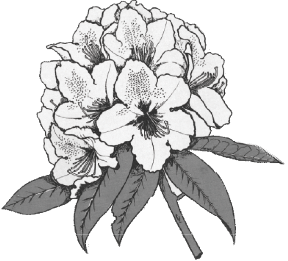 Exhibitors need not be members of the Noyo Chapter or the ARS.  Non-members are eligible for all awards, although trophies will remain in the custody of the chapter should the winner not be a member of the Noyo Chapter.Judging will begin at 3 p.m. Fri. May 5th.  Plants will be available for sale starting at 10:00 a.m. on both Sat. and Sun.  The People’s Choice Award will be judged by show visitors on Saturday.  Saturday visitors may vote for any entry from any class for the People’s Choice Award.  Be sure to get your ballot and vote for the People’s Choice. If you have rhododendrons and azaleas blooming in your yard during the Show please bring in a flower truss or spray to share with us all.  If you need help identifying your unknown rhododendron entries, expert help will be available to you.Enjoy the ShowRULESI.     The Show will be held at the Mendocino Coast Botanical Gardens, Fort Bragg, CA. and will   be open to the public from 10 a.m. to 4:00 p.m. on both Saturday, May 6 and Sunday, May 7.         Judging will begin at 3 p.m. on Friday, May 5.         On Sunday, exhibitors may pick up their entries, ribbons, and entry cards after 4 p.m.  II.    Show competition will be open to Noyo Chapter A.R.S. members, and the general public alike.  III.    When possible, questions about entries should be settled prior to Show date.  Where questions as to classification arise, first authority will be the plant list.   Final authority on unlisted entries belongs to the members in charge of classification, using the references listed at the end of these rules.  Time limitations do not allow for discussion of categories on the floor during setup.IV.    All entries must be accompanied by a completed Entry Card.  (See sample.)  Assistance in completing the Card will be provided at the Exhibitor's entrance for non-members and for members unable to properly identify or classify an entry.  Entries may be submitted between 3 p.m. and 6 p.m. on Thursday,  May 4 or on Friday, May 5 between 9 a.m. and noon.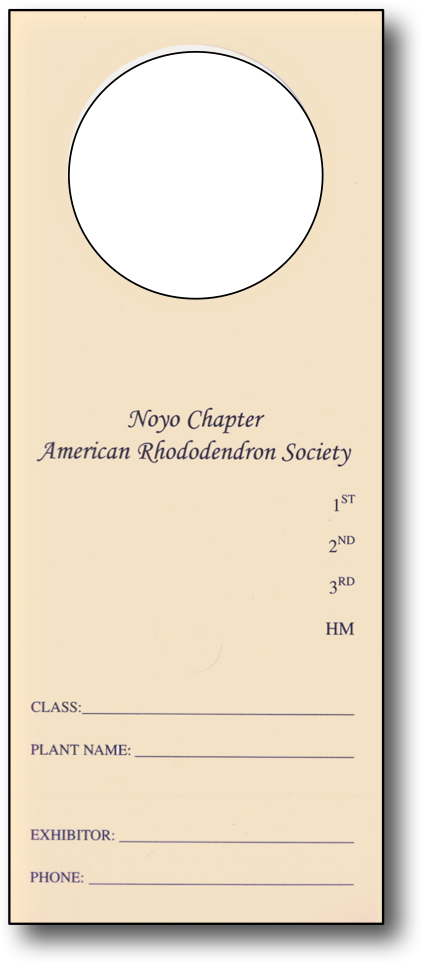 If possible the Entry Cards should be filled out before bringing entries to the exhibit hall. CLASS: Put both the class number and name of the class.  For example, “#16 - Blood Red”.PLANT NAME:  Put either the species or hybrid name.  For Example, “Radium” is a hybrid that belongs to Class #15B.  EXHIBITOR: Put the name of the person exhibiting the entry.PHONE:  Put the exhibitor’s telephone number here.  This will facilitate returning entry cards for use another year and distributing ribbons and trophies.V.     Entries, accompanied by a completed ENTRY CARD will be accepted before the show when the tent set-up is finished.   No entries will be accepted for judging after 12 noon on the day before the show.  Late entries may be exhibited after judging is completed.  Be sure to arrive with your entries by noon.  Judging begins at 3 p.m. on Friday, May 5.VI.   Judges may not serve more than 2 years consecutively, and Noyo Chapter members will not judge, except in an emergency.  Judges may enter plants of their own or from others for competition.  They may not participate in the judging of a group that includes their own entries.VII.  Judges shall judge all entries by the classification in which they are entered and appear in display.   If there are 5 or more of a particular variety (e.g. Vulcan in Class 15 or plants with similar parentage or form, e.g. Taurus & Grace Seabrook) then those plants will be put into a subclass (i.e. Subclass 15a) and judged separately.  If the judges feel that the entries in either the original class or the subclass warrant recognition then appropriate ribbons will be awarded in the normal fashion.   If the particular class qualifies for a trophy then the judges will decide which of the blue ribbon winners shall be awarded the trophy.	No hybrid entry may be in both the appropriate Class 23 subsection and the appropriate large hybrid class (i.e. #1 - #17). VIII.	Judging Criteria Guidelines	1.  Regarding size, color and form, the flowers and leaves should be judged according to that variety.2.  The flower should present itself well at the time of judging.3.  While upright stems are traditionally desirable, ‘facing’ trusses may be judged as desirable.4.  The bloom should be free of extraneous material.5.  Up to 3 unopened florets should not count against the entry.6.  To encourage exhibitors to minimize the use of chemicals on their plants and to encourage more people to enter flower trusses and sprays in the show even if they have some leaf damage, leaf condition shall not be used to downgrade a flower truss.  Leaves shall only be used in judging to separate flower trusses first judged to be tied based on the flowers alone.IX.    DISQUALIFICATIONS:	1.  No flowers or plants may be exhibited if artificially groomed.	2.  Debris may be removed, and exhibit may be rinsed with plain water if desired.	3.  No other enhancement is permitted.	4.  Hammer-heads are disallowed except in Classes 25 and 45.  A hammer-head appears to be a single truss, but actually is the result of more than one bud on a single stem. 	5.  Sprays that exceed the size limitations may not be allowed for judging.	  	(Members placing entries should check for violations.)X.     No person may submit more than one entry per variety per class, with the exception of species, when there is more than one form or variety.XI.   Only chapter members will be permitted on the floor during placement of entries.  Only judges and those designated by the Show Chair will be permitted on the floor during judging.XII.  Ribbons will be awarded on merit as determined by the judges.  A minimum of one each, first, second, and third place ribbon shall be awarded in each class.  At their discretion, Judges may award as many ribbons in each class as they feel appropriate. XIII. TROPHIES ARE OPEN TO ALL ENTRANTS.  All trophies are perpetual (rotating) trophies. In the event a trophy is awarded to an exhibitor who is not a Noyo Chapter member the trophy will remain in the custody of the Chapter.  The Sweepstakes Trophy will be accompanied by a framed photograph, which the winner will keep.The following is the list of Trophies:	A.	Best of Show – Helen Druecker Memorial Trophy - for best entry regardless of class	B.	Best Noyo Chief - Class 1	C.	Best White Rhododendron - David and Rhoda Ward Trophy - Class 2 & 3, plus any smaller white hybrids and white species blue ribbon winners.	D.	Best Pink Rhododendron - Mendocino Coast Botanical Garden Trophy - Classes 		7-10 plus any smaller pink hybrids and pink species blue ribbon winners.	E.	Best Lavender Rhododendron - John and Gail Vollmer Trophy - Class 11, plus any smaller lavender hybrid and species blue ribbon winners.	F.	Best Red Rhododendron - Celeri and Son Nursery Trophy - Classes 14, 15, 16, 17, plus red small hybrids and species blue ribbon winners.			G. 	Best Yakushimanum Hybrid Truss - Bill & Lorraine Fee Trophy - Class 21    	H.	Best New Seedling – Peter Schick Memorial Trophy - Class 22Best Evergreen Azalea Spray - Philip B. Cornell Memorial Award - Class 27	J.	Best Evergreen Azalea Truss - Noyo Chapter Trophy - Class 28		K.	Best Deciduous Azalea Spray - Rose Turner Award - Classes 29 or 38	L.	Best Deciduous Azalea Truss - Lloyd G. Turner Memorial Award  - Classes 30 or 42, 43, or 44.	M.	Best Occidentale - Rosalie Stanley Memorial Trophy - Class 40	N.	Best Small Species Rhododendron - The Philp Family Trophy - Classes 44-45	O. 	Best Large Hybrid Spray - Bluewater Trophy – Classes 46-50	P.	Sweepstakes Trophy - Awarded according to the highest accumulated score as follows:		First Place - 3 points; Second Place - 2 points; Third Place - 1 point	Q.	People's Choice Award - any entry selected by a vote of the public attending the show.  Voting will be open until 5 pm of the first day (i.e. Saturday) of the Show.XIV.	 All entries will be displayed and judged according to the following criteria:	A. truss and spray size definition, B. classification, C. species list, and D. hybrid list.A. Truss and Spray Size Definition  Size					    Truss					        Spray  Dwarf					   less than 2”				       less than 4”  Small					between 2” & 4”			  over 4” – less than 8”Medium				     over 4” – less than 6”			over 8” – less than 20”  Large					  6 “ and over				over 12” – less than 24”Classification is based on the size of the truss. A truss is a group or cluster of flowers from a single bud on a single stem.Size is in any dimension, and height of spray is above the bottle neck.A spray is two or more trusses, each on its own stem, connected to a common branch.B.  Classification	Class		Description1-17	Hybrids: large truss by color (excluding large trumpet Maddenii Series hybrids, Class 18 and Big Leaf Series Class 31).1         -          Noyo Chief2         -          White3         -          White with Blotch4         -          Picotee  (a variety of flower whose edge is a different color than the flower's base color)5         -          Cream/Yellow6         -	Apricot/Peach7	-	Pink with Blotch8	-	Light Pink9	-	Medium Pink10	-	Deep Pink11	-	Lavender12	-	Purple13	- 	Orange14	-	Scarlet/Orange-Red15A	-	Light/Medium Red15B	-	Bright Red16	-	Blood Red17A	-	Blue Red17B	-	Darkest Red18	-	Maddenii Series Hybrid – (at least 50% Maddenii Series) Large trumpet – truss.19	-	Maddenii Series Hybrid – (at least 50% Maddenii Series) Medium - Small trumpet – truss.20	-	Maddenii Series Hybrid – (at least 50% Maddenii Series) Medium - Small trumpet – spray.21 a	-	Yakushimanum Hybrid – (at least 50% R. yakushimanum) – truss21 b     -	Yakushimanum Hybrid – (at least 50% R. yakushimanum) – spray22	-	Seedling first time shown – truss		Medium Rhododendron Hybrid (Excluding Maddenii) - truss only23 a	-	Medium Rhododendron Hybrid - Reds 			23 b	-	Medium Rhododendron Hybrid - Pinks			23 c	-	Medium Rhododendron Hybrid - Purples and Lavender23 d    -     	Medium Rhododendron Hybrid - Whites23 e    -	Medium Rhododendron Hybrid - All other colors23 f    -     	Medium Rhododendron Hybrid (Excluding Maddenii) - any color spray24	-	Small Rhododendron Hybrid (Excluding Maddenii) – spray or truss25	-	Dwarf Rhododendron Hybrid  (Excluding Maddenii) – spray or truss26	-	Vireyas – Species or Hybrid – spray, truss, or plant.27	-	Evergreen Azalea Hybrid – spray28	-	Evergreen Azalea Hybrid – truss29	-	Deciduous Azalea Hybrid – spray30	-	Deciduous Azalea Hybrid – truss31	-	Big Leaf Rhododendron Species or Hybrid – Truss, Foliage, or Plant (at least 50% Falconeri or Grande Series).  No size limitations.32	-	Foliage Species or Hybrid, non-flowering stems.  Limited in size to 24 X 24, except Big Leaf species which shall be in the Big Leaf Rhododendron Class.33	-	Foliage Plant Species or Hybrid – Rhododendron or Azalea with or without blooms.  Judged on foliage and growth habit only.  Plant must be in a 5 gallon or less container.   34	-	Blooming Plant Species or Hybrid - Rhododendron or Azalea.  Open blooms required.  Judged primarily on bloom, size limited to 5 gallon or less containers.35	-	Foliage Plant Large Species or Hybrid - Rhododendron or Azalea with or without blooms.  Judged on foliage and growth habit only with container size over 5 gallons.36	-	Blooming Plant Large Species or Hybrid – Rhododendron or Azalea.  Open blooms required.  Judged primarily on bloom with container size over 5 gallons.37	-	Bonsai Species or Hybrid 		Rhododendron or Azalea conforming to Bonsai objectives of the appearance of age and the illusion of greater size.  Plant and container judged as a unit.    SPECIES38  	-	Species: large sprays – all colors, including large flowered Maddenii Series and all other large truss rhododendrons.39	-	Species: R. macrophyllum - truss40	- 	Species: R. occidentale – spray or truss41	-	Maddenii Series Species – large trumpet truss42	-	Large Species – Rhododendron truss (excluding large trumpet Maddenii Series, and Big Leaf series) 43	-	Medium Species - Rhododendron or Azalea – spray or truss44	-	Small Species - Rhododendron or Azalea – spray or truss45	-	Dwarf Species - Rhododendron or Azalea – spray or truss    Hybrid Sprays: large sprays, including large flowered Maddenii Series and all other large 		         truss rhododendrons.46	-	Reds (	1, 14-17)			47	-	Pinks (7-10 & 21)			48	-	Purples and Lavenders (11-12)49	-     	Whites (2-3 & 18-21)50 	-	All other colors51	Vacant –  52	Rhododendron or Azalea Flower ArrangementsRhododendron and/or azalea flowers must be the focal point but may be supported with other types of materials.  Arrangements may not be more than 24 inches wide.  Decorative wood may be used as line or container.  Some fresh plant material must be used in all designs.  No artificial flowers, fruits, foliage or flags are permitted, nor is treated or painted fresh plant material allowed.  Painted or treated dry material may be used unless otherwise stated.		Accessories are permitted but must be subordinate.  Plant material must dominate.Plant materials need not be grown by the designer, but the design must be the work of the exhibitor.53	Photographic Display Any single, series, or collection of photographs featuring rhododendrons and/or azaleas as the principle subject.  Entries may be framed or mounted prints, black & white or color.  Multiple photographs that constitute one entry should be clearly marked.  The maximum size for photographs is 16” X 20”.  Professionals may be judged separately.C. SPECIES LIST       Note: (AZ) = Azalea; (M) = MaddeniiClass	Species44.		R. aberconwayi41.		R. alutaceum45.		R. anthopogon45.		R. anthopogon ssp. hypenanthum 'Annapurna'42.		R. arboreum (includ.’Pink Delight’) - 42.		R. arboreum ssp. Zeylanicum42.		R. arboreum (large)43.		R. arboreum (small)44.		R. argyrophyllum44.		R. augustinii45.		R. auritum45.		R. baileyi44.		R. bureavii44.		R. burmanicum (M)40.		R. calophytum 45.		R. calostrotum45.		R. calostrotum ssp keleticum                       aka R. radicans45.		R calostrotum ssp. riparium	  	   aka R. nitens45.		R. campylogynum45.		R. canescens (AZ)44.		R. carneum (M)	42.		R. catawbiense                     (‘Catawbiense   Borsault’)45.		R. charitopes44.		R. chrysodorn44.		R. ciliatum (M)44.		R. ciliicalyx (M44.		R. cinnabarinum		R. cinnabarinum 		ssp xanthocodon Concatenans            Group var. concatenans44.		R. concinnum 43,		R. cubittii (M)44.		R. cuffeanum (M)45.		R. cumberlandense (AZ) aka R. bakeri42. 			R. dalhaousiae  		    var. dalhousiae (M)42. 		R. dalhaousiae  		    var. rhabdotum (M)45.		R. dauricum Class	Species44.		R. davidsonianum42.		R. decorum44.		R. dendricola (M) 43.		R. degronianum ssp   		     degronianum   		    aka R.japonicum		    		aka R. metternichii43.		R. degronianum          		ssp    yakushimanum44.		R. dichroanthum43.		R. dichroanthum ssp scyphocalyx42.		R. eclecteum45.		R. edgarianum42.		R. edgeworthii42.		R. elliottii42.		R. falconeri ssp. eximeum45.		R. fastigiatum44.		R. fletcheranum (M)44.		R. fleuryi44.		R. formosum (M)44.		R. formosum var. formosum 				aka R iteophyllum (M)42.		R. fortunei45.		R. glaucophyllum45		R. glomerulatum 		     aka R. yungningense 42		R. griersonsianum42.		R. griffitheanum44.		R. haematodes45.		R. hanceanum44.		R. Horlickianum (M)45.		R. hippophaeoides42.		R. hyperthrum45.		R. impeditum42.		R. irroratum	44.		R. johnstoneanum (M)45.		R. keiskei45.		R. keysii45.		R. kiusianum (AZ)42.		R. lacteum45.		R. lepidotum44.		R. leucaspis41.		R. lindleyi (M)43.		R. Ludwigianum (M)Class	Species44.		R. lutescens44.		R. luteum (AZ)44.		R. lyi (M)45.		R. lysolepis42.		R. macabeanum39.		R. macrophyllum42.		R. maddenii  ssp maddenii(M)		    aka R. calophyllum		    aka R. polyandrum42.		R. maddenii ssp. crassum (M)		    aka R. odoriferum42.		R. megacalyx (M)45.		R. mergeratum44.		R. minus44.		R. myrtifolium45.		R. nakaharae (AZ)44.		R. nitens Syn. R calostrotum ssp. riparium42/43.	R. niveum (depending on size)41.		R. nuttallii (M)40.		R. occidentale (AZ)42.		R. odoriferum (M) Syn. R. maddeniissp.crassum (‘Fort Bragg Centennial’)42.		R. orbiculare44.		R. oreotrephes45.		R. brachyanthum    		    ssp. tsangpoense43.		R. pachypodum (M)aka R. supranubium45.		R. pachysanthum43.		R. parryae45.		R. polycladum 		    (Scintillans Group)42.		R. ponticum43.		R. quinquefolium (deciduous azalea)45.		R. racemosum45		R. radicans 			aka R. calostrotum			ssp keleticumClass	Species42.		R. rex45.		R. rigidum45.		R. rubiginosum		    Desquamatum Group43.		R. rubropilosum45.		R. rupicola45.		R. russatum45.		R. sanguineum45.		R. sargentianum		44.		R. scopulorum (M)42.		R. sinofalconeri42.		R sinogrande43.		R. sperabile44.		R. spinuliferum45.		R. sulfureum43. 		R. supranubium     aka R. pachypodum41.		R. taggianum (M)45.		R. tatsienense44.		R. tephropeplum42.		R. thomsonii45.		R. trichostomum44.		R. triflorum44.		R. valentinianum (M)45.		R. vaseyi (AZ)44.		R. veitchianum (M)44.		R. venator45.		R. virgatum44.		R. walongense (M)44.		R. williamsianum44.		R. xanthostephanum44.		R. yakushimanumka R. degronianumssp  yakushimanum44.		R. yedoense			var. poukanense(AZ)                                                                                                                                  44.		R. yunnanense 		    aka R glomerulatumD. HYBRID LIST	Note: (AZ) = Azalea; (M) = MaddeniiClass	Hybrid12	  -	Abe Arnott11	  -	A. Bedford (Arthur Bedford)  8	  -	Alice19/20  -	Alice Eastwood (M)25	  -	Alison Johnstone21	  -	Aloha19/20	  -	Alpine Snow (M)23c 	  -	Am I Blue21	  -	Amity12	  -	Anah Kruschke11	  -	Anastacia21	  -	Ann Carey  7	  -	Anna10	  -	Anna Rose Whitney  5	  -	Anne's Delight  8	  -	Annie E. Endtz  9	  -	Antoon Van Welie  6	  -	Apricot CIS  6	  -	Apricot Fantasy13	  -	Apricot Nectar  6	  -	Apricot Sherbert24	  -	April Glow10	  -	Arnold Piper24 	  -	Arthur J. Ivens10	  -	Atroflo12	  -	Aunt Martha  6	  -	Autumn Gold  6	  -	Award10	  -	Azma  8	  -	Babylon  6	  -	Bacher's Gold24	  -	Baden Baden  6	  -	Bambino  5	  -	Bananaflip24	  -	Barto Blue24	  -	Barto Alpine 15B	  -	Baxter’s Double Red  5	  -	Beautiful Day  3	  -	Beauty of Littleworth  3	  -	Belle Heller23	  -	Belva’s Joy24	  -	Bergie Larson19/20  -	Bernice (M)  8	  -	Bernice Baker15B	  -	Betsie BalcomClass	Hybrid10	  -	Better Half  8	  -	Betty Hume  9	  -	Betty Wormald15B	  -	Bibiani    (E-EM bloomer)10	  -	Big John19/20  -	Bill Massey (M)12	  -	Black Eye17b    -      Black Magic16	  -	Black Prince17a	  -	Black Sport17b	  -	Black Widow24	  -	Blaney’s Blue16	  -	Blitz11	  -	Blue Angel25	  -	Blue Baron25 	  -	Blue Bird25	  -	Blue Diamond11	  -	Blue Ensign11	  -	Blue Jay12	  -	Blue Lagoon12	  -	Blue Pacific11	  -	Blue Peter12	  -	Blue Rhapsody13	  -	Blue Ribbon11	  -	Blue River21	  -	Blue Thunder  3	  - 	Blunique13	  -	Bonnie Babe24	  -	Bow Bells  6	  -	Brasilia23	  -	Bread and Butter19/20  - 	Bric-A-Brac (M)  6	  -  	Briceland 24	  -	Brickdust21	  -  	Brigadoon23e	  -	Brinney15B	  -	Britton Hill15B 	  -	Britton Hill Bugle23b	  -	Bronze Wing29/30  -	Broughtonii Aureum   (Azaleadendron)23b	 -	Bruce Brechtbill17a	 -	Burgundy15B	 -	Burlup Double RedClass	Hybrid  5	  -	Butterfly19/20 -	Butterhorn (M)  5	  -	Buttermint24	  -	California Blue19/20 -	California Gold (M)10	  -	Candy (aka Sham’s Candy)23e	  -	Capistrano16	  -	Captain Jack  5	  -	Carita12	  -	Carla J.24 	  -	Carlene24	  -	Carmen			21	  -	Caroline Allbrook  5	  -	Carolyn Grace23	  -	Cary Ann17a	  -	Cathy Jo (aka Kathie Jo)15B	  -	Cavalier15B	  -	CB Van Ness  5 	  -	Champagne Delight12	  -	Chapeau23b    -      Cheer  6	  -	Cherokee Starbrite24	  -	Cherry Bright25	  -	Chikor  5	  -	China23	  -	Chionoides19/20  -	Cilpinense (M)25	  -	Cinnkey  6	  -	C.I.S.  7	  -	Clementine Lemaire10	  -	Cody23c	  -	Colonel Coen19/20  -	Conchita (M)10	  -	Confection13	  -	Coral Queen10	  -	Corona  8      -	Coronation Day  8	  -	Cotton Candy  9	  -	Countess of Derby (Eureka Maid)  8	  -	Countess of Haddington (M)  2	  -	Countess of Sefton  2	  -	County of York24	  -	Crater Lake24 	  -	Cream Crest  5	  -	Cream Glory  5	  -	Creamy Chiffon10	  -	Creole Belle  5	  -	CrestClass	Hybrid21	  -	Crete24	  -	Crimson Pippin8	  -	Cunningham's Blush23d	  -	Cunningham's White13	  -	Cup O Gold21  	  -	Cupcake24	  -	Curlew  10	  -	Cynthia14	  -	Dad’s Indian Summer9	  -	Dame Nellie Melba23c	  -	Daphnoides16	  -	David  6	  -	Day Dream13	  -	Dazzler  9	  -	Denali  5	  -	Diane  4	  -	Diane Titcom13	  -	Dido10	  -	Doc 19/20  -	Dora Amateis (M)21	  -	Dorthy Amateus10	  -	Double Date  5	  -	Double Eagle  9	  -	Douglas R. Stephens10	  -	Dr. Arnold Endtz  8	  -	Dr. A. Blok21	  -	Dreamland  9	  -	Duc de San Lucre25	  -	Dusty  9	  -	Dutch Master16	  -	Earl of Athlone10	  -	Ebony Pearl12	  -	Edith Bosley11	  -	Edwin O. Weber25      -	Egret10	 -	El Camino10	 -	Elie14	 -	Elizabeth14	 - 	Elizabeth Red Foliage  2	 -	Elizabeth Titcomb19/20 -	Else Frye (M)  4	 -	Elsie Watson  8	 -	Enticement25	 -	Ernie Dee16 	 -	Etta Burrows  9	 -	Eureka Maid (Countess of Derby)  5	 -	Evening Glow11	 -	EverestianumClass	Hybrid  3	  -	Exbury Calstocker14	  -	Exbury May Day  9      -     Exbury Naomi (Naomi Exbury)  8      -     Excalibur14	  -	Exeter May Day  6	  -	Exotic  7	  -	Extraordinaire13	  -	Fabia13	  -	Fabia Tangerine13	  -	Fabur8	  -	Faggetter's Favorite 5	  -	Fairweather21	  -	Fantastica11	  -	Fastuosum Flore Pleno  6	  -	Fire Rim15B	  -	Fireman Jeff  4	  -	Flaming Star  4	  -	Flora Markeeta  6	  -	Forest Lane  4	  -	Forever Yours19/20  -	Forsterianum (M)10	  -	Fort Bragg Glow19/20  -	Fragrantissimum (M)19/20  -	Fragrantissimum Improved (M)23	  -	Fred Peste24	  -	Fred Robbins  5	  -	Frontier  7	  -	Furnivall's Daughter14	  -	Fusilier  9	  -	Garnet24	  - 	Gartendirektor Glocker27/28  -	Gay Paree12	  -	G.B. Simpson25	  -	‘Gees’ – all dwarf29/30  -	Gena Mae18	  -	General Braxton Bragg (M)  4	  -	George's Delight16	  -	Gill's Crimson25	  -	Ginny Gee24	  -	Gleam29/30  -		Glory of Littleworth    (azaleadendron)14	  -	Glowing Embers  5	  -	Glowing Gold  5	  -	Gold Medal25	  -	Goldbug13	  -	Golden Belle  5	  -	Golden Dream23e	  -	Golden Gate (aka Sonata)Class	Hybrid14	  -	Golden Horn  5	  -	Golden Torch  5	  -	Golden Wit24	  -	Goldflimmer24	  -	Goldstrike23a	  -	Goldsworth Crimson23	  -	Goldsworth Pink  2	  -	Gomer Waterer  9	  -	Gorgeous George 21	  -	Gordon Jones  6	  -	Gosling15B	  -	Grace Seabrook29/30  -	Graciosa  9	  -	Graf Zeppelin  10	  -	Grand Slam  4	  -	Grandma's Hat  4	  -	Gretsel16	  -	Grosclaude21	  -	Grumpy  9	  -	Gwen Bell  4	  -	Hachmann’s Charmant11	  -	Hachmann’s Kabarett15A	  -	Halfdan Lem10	  -	Hallelujah  6	  -	Hansel  5	  -	Harvest Moon10	  -	Hearts Delight (aka Hearts Desire) 9	  -	Heavenly Scent10	  -	Helen Druecker23d	  -	Helene Schiffner  5	  -	Hello Dolly13      -      Hindustan23b	  -	Holden  6	  -	Holy Moses  6	  -	Honey Butter  5	  -	Honeymoon18	  -	Hope Braafladt (M)21	  -	Hoppy  5	  -	Horizon Lakeside  5	  -	Horizon Monarch  6	  -	Horizon Wildfire17a	  -	Hot Dawn23e	  -	Hotei  7	  -	Hurricane21	  -	Hydon Hunter14	  -	Ibex  5	  -	Idealist19/20  -	Ila May (M)Class	Hybrid11	  -	Imperial10	  -	Inheritance23b	  -	Ink Spot  5	  - 	Invitation29	  -	Irene Koster (R occidentale hub)10	  -	Isabel Pierce23a	  -	Ivery’s Scarlet	11	  -	Jack Leslie Hammond23b	  -	Jacob’s Choice13	  -	Jade23a	  -	Jan Bee  9	  -	Jan Dekens  7	  -	Janet Blair12	  -	Janice Marie16	  -	Jay McMartin15a	  -	Jean Marie de Montague10	  -	J.H. van Nes16	  -	Jim Drewry  2	  -	Jimmy17b	  -	Jim’s Blackheart13	  -	Jingle Bells11	  -	Joan Leslie Hammond21	  -	Jodie King	24	  -	Jock12	  -	Johnathan Shaw10	  -	John Coutts16	  -	John Roberts41	  -	John Paul Evans15a	  -	Johnny Bender  9	  -	Julie Titcomb11	  -	Kabarett, Hachmann’s21	  -	Kalinka  5	  -	Karen Triplett23b	  -	Karin17a    -	Kathie Jo (aka Cathy Jo)23a	  -	Kilimanjaro (two versions)23b	  -	Kimberly24	  -	Kimbeth13	  -	King of Shrubs29/30 -	King's Red23e	  -	Kiwi Magic23b	  -	Kluis Sensatioin  9	  -	Lady Bligh  8	  -	Lady C. Mitford  8	  -	Lady Clementine Mitford  3	  -	Lady de Rothschild24	  -	Lady Roseberry19/20 -	Lake Lorraine (M)Class	Hybrid10	  -	Lamplighter11	  -	Lavender Haze23c	  -	Lavender Queen24	  -	Lavendula23	  -	Lee's Dark Purple23	  - 	Lemon Dream` 5	  -	Lemon Lodge24	  - 	Lemon Mist  5	  -	Lemonade  4	  -	Lem's Aurora  6	  -	Lem's Cameo  4	  -	Lem's 121  4	  -	Lem's Monarch (Pink Walloper)16	  -	Lem's Stormcloud  2	  -	Len’s Pacific Foam16	  -	Leo  2	  -	Leonardslee Giles  5	  -	Letty Edwards  6	  -	Leverett Richards  9	  -	Lida Anne23	  -	Linda23b	  -	Linda Cornell25	  -	Little Augie24      -      Little Gem25	  -	Little Impeditum  8	  -	Loderi Irene Stead  2	  -	Loderi King George  8	  -	Loderi Pretty Polly  8	  -	Loderi Venus  2	  -	Loder's White17b	  -	Lord Roberts19/20  -	Lucy Lou   (M)10	  -	Lucy's Good Pink  9	  -	Luscombei  9	  -	Lyda Ann  9	  -	Lyta Way  8	  -  	Madah Jean  3	  -	Madame Masson  7	  -	Mahmoud14	  -	Malahat23b	  -	Manda Sue23	  -	Mango Tango  5	  - 	Many Moons  7	  -	Marchoiness of Lansdowne21	  -	Mardi Gras  9	  -	Marinus Koster15a	  -	Markeeta's Flame15a	  -	Markeeta's PrizeClass	Hybrid12	  -	Marly Hedges16	  -	Mars23b	  -	Martha Player16	  -	Martian King16	  -	Martin 22513	  -	Mary Belle  6  	  -	Mary Mayo  6	  -	Mauna Loa  6	  -	Mavis Davis17a	  -	Max Sye14	  -	May Day19/20  -	McNabii  (M)19/20  -	Meadowgold  (M)13	  -	Medusa  4	  -	Melrose Flash  9	  -	Melrose Silver Pink23e	  -	Mendocino Gold23b	  -	Mendocino Magic  9	  -	Mevrouw  P.A. Colijn18	  -	Mi Amor (M)17b	  -	Midnight23c    -      Minnnetonka  8  	  - 	Misty Moonlight12	  -	Mobur23	  -	Moerheim’s Pink25	  -	Molly Ann  9	  -	Molly Coker24	  -	Moonstone  6	  -	Moonwax21	  -	Morgenrot21	  -	Morning Cloud21	  -	Morning Magic  2	  -	Mother of Pearl23d	  -	Mount Everest  4	  -	Mr. Dee  2	  -	Mrs. A.T. de la Mare  5	  -	Mrs. Betty Robertson  8	  -	Mrs. Charles E. Pearson  8	  -	Mrs. E.C. Stirling  8	  -	Mrs.  Furnival  7	  -	Mrs. G.W. Leak21	  -	Mrs Helen Jackson  3      -	Mrs. J.C. Williams23d    -	Mrs. J.G. Millais	  5	 -	Mrs. Lammot Copeland  3	 -	Mrs. Lionel de Rothschild12	 -	Mrs. Murple’s Purple12	 -	Mrs. O. B. Watson Class	Hybrid   8	 -	Mrs. Philip Martineau   3	 -	Mrs. Tom Agnew   3	  -	Mrs. T. H. Lowinski 		(aka Mrs. Tom Lowinsky)   5	  -	Mrs. W.C. Slocock 25	  -	Myo Ken 24	  -	Myrtifolium   6	  -	Nadia 23e	  -	Nancy Evans   9	  -	Naomi (all)   9	  -	Naomi Exbury (Exbury Naomi)   9	  -	Naomi Nautilis     9	  -	Naomi  Pixie    6	  -	Naomi Stella Maris 13	  -	Naranja   6	  -	Naselle   6	  -	Nelda Peach 21	  -	Nestucca29/30 -	Norma 24	  -	Norma Hodge   5	  -	Norph 10	  -	Norseman 15B	  -	Nova Zembla   9	  -	Noyo Bill   9	  -	Noyo Bliss 21	  -	Noyo Brave19/20 -	Noyo Charm   (M)   1	  -	Noyo Chief 21	  -	Noyo Don 21	  -	Noyo Dream 15B	  -	Noyo Jim 21	  -	Noyo Snow   4 	  -	Noyo Star 12	  - 	Noyo Storm 25	  -	Oceanlake   5	  -	Odee Wright 10	  -	Oh! Jennifer23e	  -	Oh! Michael 13	  -	Old Copper12	  -	Old Port (aka Whitney Purple)  8	  -	Old Spice  7	  -	One Thousand Butterflies25	  -	Oreo Ruffles	23e	  -	Østbø's Low Yellow23b	  -	Oudijk’s Sensation11	  -	Our First  4	  -	Pacific Star Class	Hybrid  6	  -	Papaya Punch  5	  -	Paprika Spiced16	  -	Paricutin25	  -	Passionate Purple18	  -	Patricia Marie (M)25	  -	Patty Bee  2	  -	Pawhuska  6  	  -	Peach Charm  3	  -	Peekaboo  3	  -	Peeping Tom   9	  -	Peppermint Twist 21	  -	Percy Wiseman   4 	  -	Persuasion 12	  -	Peter Allen   5	  -	Phil Cornell 27	  -	Phonicia   5	  -	Phyllis Korn   8	  -	Pilgrim 13	  -	Pineapple Delight 21	  -	Pink Cherub 42	  -	Pink Delight 23b	  -	Pink Jeans   9	  -	Pink Pearl  21	  -	Pink Parasol   4	  -	Pink Petticoats   9	  -	Pink Rose 27	  -	Pink Rosebud   8	  -	Pink Silverado 21	  -	Pink Topax 18	  -	Pink Trumpets (M)   4	  -	Pink Walloper (Lem's Monarch)   7	  -	Platinum Pearl   4	  -	Point Défiance 24	  -	Point Fosdick 25     -	Polo   4	  - 	Pomegranate Splash 42 	  -	Ponticum Roseum 15B	  -	Prairie Fire   5	  -	Prelude 23a	  -	President Roosevelt   9	  -	Pretty Baby   9	  -	Pretty Woman 25	  -	Ptarmigan   8	  -	Puget Sound 12	  -	Purple Lace 12	  -	Purple Passion 12	  -	Purple Splendour  12  	  -	Purpureum GrandiflorumClass       Hybrid 21     -	Queen Alice    5	  -	Queen of McKenzie 10	  -	Queen Nefertiti 16	  -	Queen of Hearts 21	  -	Quick Silver29/30 -	R burmanicum X R lindleyi 15B	  -	Radium   4	  -	Rainbow 25	  -	Ramapo 10	  -	Razorbill   7	  -	Razzle Dazzle14	  -	Red Cloud12	  -	Red Eye15B	  -	Red Majesty15b	  -	Red Olympia10	  -	Red Walloper  9	  -	Ring of Fire  9	  -	Rio  4	  -	Roadside Bounty23b	  -	Rocket  8	  -	Rosamundi24	  -	Rose Point11	  -	Roseum Elegans24	  -	Roslyn19/20 -	Roy Hudson   (M)24	  -	Royal Flush  9	  -	Royal Pink12	  -	Royal Purple24	  -	Royston Red16	  -	Rubicon10	  -	Ruby Bowman24	  -	Ruby Hart24	  -	Saffron Prince19/20 -	Saffron Queen (M)  6	  -	Sandra Jean   3	  -	Sappho23d	  -	Sappho x Tweety Bird  3	  -	Sapporo10	  -	Sarita Loder  5	  -	Satsop Sunrise23a	  -	Scarlet Wonder21	  -	Schneekrone  7	  -	Scintillation  5	  -	Seattle Gold23e	  -	Seaview Sunset21	  -	Senator Jackson 11	  -	Senora Meldin  6	  -	September SongClass       Hybrid25	  -	Seta10	  -	Sham’s Candy (aka Candy)  3	  -	Shanghai  4	  -	Sheer Enjoyment21	  -	Silver Skies42	  -	Sir Charles Lemon17b	  -	Skookum12	  -	Smokey #919/20 -	Snow Lady  (M)  2	  -	Snow Queen21	  -	Solidarity 16	  -	Solitude 23e	  -	Sonata (aka Golden Gate) 18	  -	Southern Cloud   5	  -	Souvenir of W.C. Slocock 11	  -	Stacia 23e	  -	Starbright Champagne   9	  -	Starfish 25	  -	Starry Night17b	  -	Stormcloud		(aka Lem’s Stormcloud)23b	  -	Strawberry Chiffon24	  -	Suave  5	  -	Sugar and Spice  8	  -	Sugar Pink  5	  -	Sunspray21	  -	Surrey Heath11	  -	Susan  7	  -	Swamp Beauty  4	  -	Sweet Sixteen  6	  -	Tahitian Dawn14	  -	Tally Ho12	  -	Tamarindos15B	  -	Taurus  7	  -	Ted's Orchid Sunset24	  -	Temple Belle24	  -	The General14	  -	Thor21	  -	Tiana24	  -	Tidbit  3	  -	Timberwolf24	  -	Titian Beauty  9	  -	Todmorden  4	  -	Topsvoort PearlClass       Hybrid   7	  -	Trail Blazer25	  -	Tree Creeper23b	  -	Tressa McMurry17b	  -	Trilby  8	  -	Trude Webster23c	  -	True Blue  23d	   -	Unique    6	  -	Unique Marmalade  10	  -	Unknown Warrior    9	  -	Van  11	  -	Van Nes Sensation  10	  -	Very Berry  24	  -	Vibrant Violet    4	  -	Vicky Reine    4	  -	Victor Frederick    9	  -	Viennese Waltz      4	  -	Vincent Van Gogh    6	  -	Virginia Richards  18	  -	Virginia Stewart    5	  -	Viscy  15B  -	Vulcan  15B  -	Vulcan Sun  15B  -	Vulcan's Flame  10	  -	Walloper  17b	  -	Warlock  11	  - 	Warwick  25	  -	Wee Bee    4	  -	Whirlaway    3	  -	White Gold    2	  -	White Pearl    2	  -	White Swan  12    -	Whitney Purple (aka Old Port)  13	 -	Whitney's Orange    4	 -	Wild Affair    5	 -	Wind River  12	 -	Windsor Lad    5   -	Windsong  24	 -	Wine & Roses  24	 -	Winsome  10	 -	Wissahickon  24	 -	Woods Colt  10	 -	Xenaphile  21	 -	Yaku A through Z          (with at least 50% R .yakushimanum)	 (incl. Yummy Yak & Yaku Angel)Selecting Entries	Selecting trusses for the annual show is not difficult, but it does require a little time and some planning.	Start by walking through your garden a few days before the show.  This will help you to get a general idea of the flowers you will enter.  Make a list and note whether the entries will be trusses or sprays – or plants.	The show committee will appreciate receiving entries on Thursday evening or Friday morning.  If you plan to enter a lot of trusses and sprays, it’s a good idea to at least get started a couple of days early.  Some of us start cutting trusses on Tuesday.	Organize your containers before you pick the flowers.  Once you’ve finalized your list, fill out your entry tags and have them ready.  It will make things smoother when you get to the show with those entries.	If possible select trusses with straight stems and bloom at the top.  Avoid those growing at odd angles.  Select sprays that will display well in their containers.  A little careful pruning can enhance the shape of the spray.	Avoid entries with bruises on the petals.  Some rain damage may be inevitable, depending on weather the week before the show, but avoid such damage if you can.  Choose trusses with one or two unopened buds.  Those buds will open during the show, and judges often prefer one or two partially open buds.    	Choose blooms with good foliage if possible, but some leaf damage will not disqualify a beautiful bloom.  A little pruning may help, but don’t prune too much.  At least one whorl is highly recommended for a truss.  More foliage is usually necessary for sprays.	Cut stems as long as possible.  Short stems will be out of water quickly and the flowers will wilt.  Cut up the middle of the stem to expose more of it to water, or scrape the bark away to expose the cambium.	Groom the entries by wiping dust off the foliage.  A paper towel dampened in water will do.  You may need to remove wilted floret or two, but be judicious about it.  Sometimes, the brown flower bracts at the base of each floret need to be removed; other times, they can be left if they enhance the color and appearance of the truss.	Finally, don’t crowd your trusses when transporting them to the show, as they can be bruised easily.  It’s better to make an extra trip to the car.  Champagne bottles used to display trusses at the show will be provided in advance if you would like to pre-place and label your trusses in the bottles and bring them to the show ready to be placed in the class.	We would like to display as many flowers as possible at our show, so if you have a plant blooming in your garden please bring a truss to share at the show.	Don’t forget to bring your photographs to enter in the photo display.Amended 2/13/2023 kjc